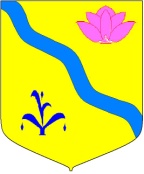 АДМИНИСТРАЦИЯ КИРОВСКОГО МУНИЦПАЛЬНОГО РАЙОНАПОСТАНОВЛЕНИЕ06.05.2024 г.		п. Кировский                                            № 124	Об утверждении показателя средней рыночной стоимости одного квадратного метра общей площади жилых помещений, которые расположены на территории Кировского муниципального района и признаны непригодными для проживания в результате чрезвычайной ситуацииРуководствуясь Жилищным кодексом Российской Федерации, Федеральным Законом от 06.10.2003г №131-ФЗ «Об общих принципах организации местного самоуправления в Российской Федерации», Законом Приморского края от 03.08.2018 №332-КЗ «О государственной поддержке граждан Российской Федерации, жилые помещения которые признаны непригодными для проживания в результате чрезвычайной ситуации регионального характера на территории Приморского края», ст. 24 УставаКировского муниципального района, принятого решением Думы Кировского муниципального района от 08.07.2005 года № 126 (в действующей редакции решения Думы Кировского муниципального района от 30.03.2023 №110-НПА), администрация Кировского муниципального районаПОСТАНОВЛЯЕТ:Утвердить среднюю рыночную стоимость одного квадратного метра общей площади жилых помещений, которые расположены на территории Кировского муниципального района и признаны непригодными для проживания в результате чрезвычайной ситуации равной стоимости установленной в соответствии с Постановлением администрации Кировского муниципального района от 02.07.2021 г. №184 «Об утверждении порядка обеспечения жилыми помещениями граждан, жилые помещения которых расположены в многоквартирном доме, признанном аварийным и подлежащим сносу в результате чрезвычайной ситуации природного характера» в размере 54006,00 рублей на территории пгт. Кировский и 48215,00 рублей на территории кп. Горные Ключи.Постановление вступает в силу со дня его принятия и распространяет свое действие на правоотношения, возникшие с 1 января 2024 года.Постановление администрации Кировского муниципального района от 27.11.2023 г. №389 «Об утверждении показателей средней рыночной стоимости одного квадратного метра общей площади жилых помещений, которые расположены на территории Кировского муниципального района и признаны непригодными для проживания в результате чрезвычайной ситуации» считать утратившим силу с даты вступления в силу настоящего постановления.Опубликовать данное постановление в СМИ и на официальном сайте администрации Кировского муниципального района в сети Интернет kirovsky-mr.ru.Контроль над исполнением данного постановления возложить на первого заместителя главы Кировского муниципального района Михайленко Е.В.Глава администрации Кировскогомуниципального района – главаКировского муниципального района	     И.И.Вотяков